Tashnuva Sumaiya Islam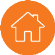 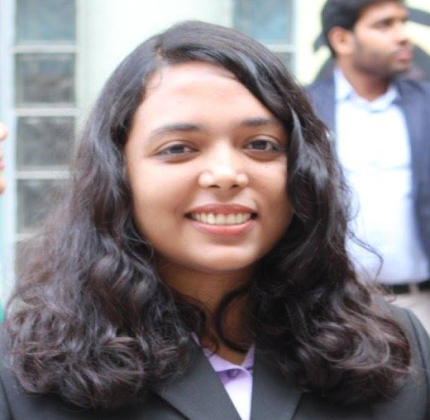 House-8, Road-4, Sector-4, Uttara, Dhaka-1230, Bangladesh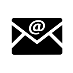 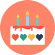 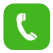 16th July 1993 01882651954 tashnuvasumaiya.i@gmail.com		“Ambition, curiosity and enthusiasm to learn are my motivators to build a successful career”